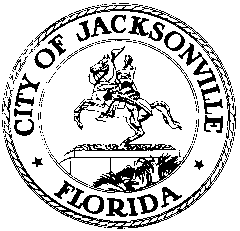 OFFICE OF THE CITY COUNCILCHERYL L. BROWN					                            117 WEST DUVAL STREET, SUITE 425            DIRECTOR						             	                    4TH FLOOR, CITY HALL    OFFICE (904) 630-1452						            JACKSONVILLE, FLORIDA  32202     FAX (904) 630-2906								                                       E-MAIL: CLBROWN@coj.netSPECIAL AD HOC COMMITTEE ON JACKSONVILLE’S NEIGHBORBOOD BLIGHT MEETING MINUTESMay 13, 201510:00 a.m.City Hall117 W. Duval St., 1st FloorLynwood Roberts RoomAttendance:  Council Members Denise E. Lee (Chair), Chair, Greg Anderson, John Crescimbeni, Warren Jones, Jim LoveExcused: Council Members Bill Bishop Also: Council Member Doyle Carter; Peggy Sidman – General Counsel’s Office;  Jim Robinson – Public Works Department; Elaine Spencer – Planning & Development Department; Kimberly Scott – Regulatory Compliance Department; Dan Macdonald – ECA  Dist. 8; Chief Pat Ivey – Jacksonville Sheriff’s Office; Robert Campbell – Office of Council Auditor’s; Yvonne Mitchell – Council Research See attached sign-in sheet for additional attendees.Council Member Lee called the meeting to order at 10:09 a.m. She offered accolades to various internal and external entities in their collaborative efforts in the fight against blight. The meeting began with introductions from the committee and attendees. Students from Christ the King were recognized during the meeting. They were given information about the blight application and provided the opportunity to meet JaxCan. The students agreed to help fight blight. It was suggested students use their cell phones to report blight as an assignment. They unanimously agreed to participate and the teacher will notify the committee of results.  MinutesMotion/2nd move to approve April 29th minutes – Gulliford/Jones (4-0)Crime Reports –  Pat Ivey Chief Ivey reported that Sheriff Rutherford was agreeable to submitting a letter to store owner. The letter will be drafted and sent to committee members for signature. Chief Ivey stated their database currently does not track graduation statistics of individuals arrested. He will inquire about adding a question to the intake process to gather the information. The cameras monitoring illegal dumping are located at:4640 Evergreen Avenue		1500 Oakhurst AvenueE. 27th Street & Walnut Street		W. 26th Street & Spring Grove Road1600 Moody Street			Federal Street & Patterson AvenueThere have been six (6) cases with usable evidence since cameras were installed the third week of February. One case is a felony charge from the Oakhurst location where the violator dumped tree debris on March 31, 2015. Chief Ivey reported that zone officers will be getting additional training on legislation that addresses illegal tire dumping. There was extensive discussion regarding the lack of reporting violators due to the absence of law enforcement. In response to CM Jones question, Mr. Foster stated he was unaware of any specific situations regarding employees; however, there is a reluctance of pushing the issue of illegal tires without law enforcement. He will be working with Chief Ivey on the training sessions for officers and staff. Afterwards, all tire shops will be informed of regulations through onsite visits.Assignments:Chief Iveydraft letter to Raceway store owner and send to committee members by next Wed, May 20th provide update on 13th Street & Moncrief Road (Criminal statistics, foreclosure, etc.)work with the Illegal Tire Dumping subcommitteeprovide rotation schedule for the illegal dumping camerasDan Macdonald Coordinate with Chief Ivey to circulate the letter to committee membersJim Robinson list of all tire shops and indicate which ones are not in compliance (fenced or chained)provide documentation and other information given to violators (notice, citation, etc.)provide procedure on how to address violatorsresearch whether the fee for waste tires still exists and where does money goincorporate report into the Illegal Tire Dumping subcommittee reportCM Jonesserve as chair of the Illegal Tire Dumping  ShAdCo –  Gary Dickinson Mr. Dickinson provided a packet of information which included a list of the ShAdCos and the corresponding sector maps. He provided an update on the promotional efforts with the various agencies. It was suggested that citizens should be able to pick up ShAdCo handouts from City Hall, Tax Collector Offices and JEA.Assignments:Gary Dickinsonadd a legend on the color mapinquire about changing the location of Zone 5 joint meeting to Edgewood to be more centralized; Add legend to color mapadd a column depicting the zonesprovide explanation of special ShAdCowork on process to ensure data is properly transmitted to main databaseRenee Goodefollow up on source which determines notices sent in electric billsPlanning & Development, JSO & ShAdCowork together and provide separate maps depicting neighborhood associations; criminal activity; and ShAdCos. Each map should cover same area so that they can be shown as an overlay.  Paul Martinezmeet with Aleizha Batson and Planning & Development Department to develop a marketing tool to promote CPAC and ShAdCo organizationsDan Macdonaldinsert Times Union recent articles on blight and ShAdCo into the committee members folder for next meetingForeclosure Property Registry –  CM GullifordThe legislation has been filed. The subcommittee is now pursuing land banking concerns and will provide a report at next meeting.New Business - TopicsAthletic Associations eligibility criteria for programs – CM JonesNext Week’s AgendaLand Banking - Housing and Neighborhoods Subcommittee (CM Gulliford)ShAdCoPublic Safety Impact FeeDiscussion regarding HUD multi-family criteriaAssignment:Ms. Elaine Spencer will invite area supervisor from HUD to next meeting.Public CommentsBishop Johnson inquired about the rotation schedule for the illegal dumping cameras.Mark Anino commented that he noticed Dunn Avenue area looked different and had fewer signs.Gracie McCastler mentioned that she forwarded her proposal for increasing the dropout age to the regional staff of her sorority. There being no further business, the meeting was adjourned at 12:34 p.m.Yvonne P. Mitchell, 630-1679	05.15.15		12:00p.m.